r													draft version 3-15-2017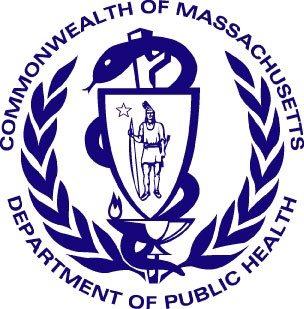 Massachusetts Department of Public Health Determination of NeedAffiliated PartiesApplication Date: 08/31/2022Application Number: CHA-22061514-REApplicant InformationApplicant Name: Cambridge Public Health Commission, d/b/a Cambridge Health AllianceContact Person:    Emily Kretchmer, Esq.Title: Legal CounselPhone: 6174827211 Ext. 267E-mail: ekretchmer@kb-law.com Affiliated Parties1.9 Affiliated Parties: List all officers, members of the board of directors, trustees, stockholders, partners, and other Persons who have an equity or otherwise controlling interest in the application.Document Ready for FilingWhen document is complete click on "document is ready to file". This will lock in the responses and date and time stamp the form. To make changes to the document un-check the "document is ready to file" box.Edit document then lock file and submit Keep a copy for your records. Click on the "Save" button at the bottom of the page. To submit the application electronically, click on the "E-mail submission to Determination of Need" button.This document is ready to file? YesDate/time Stamp: 08/31/2022 1:19 pmE-mail submission to Determination of NeedAdd/ Del RowsName (Last)Name (First)Mailing AddressCityStateAffiliationPosition with affiliated entity (or with Applicant)Stock, shares, or partnershipPercent Equity (numbers only)Convictions or     violationsList other health care facilities affiliated withBusiness relationship with Applicant+/-AllenDanielle1493 Cambridge StreetCambridgeMATrusteeTrusteeNoNo+/-CuratoneJoseph1493 Cambridge StreetCambridgeMATrusteeTrusteeNoNo+/-EchevarriaBen1493 Cambridge StreetCambridgeMATrusteeTrusteeNoNo+/-HendersonJim1493 Cambridge StreetCambridgeMATrusteeTrusteeNoNo+/-HopeMarian Darlington1493 Cambridge StreetCambridgeMATrusteeTrusteeNoNo+/-KaleDavid1493 Cambridge StreetCambridgeMATrusteeTrusteeNoNo+/-KosinskiKathy1493 Cambridge StreetCambridgeMATrusteeTrusteeNoNo+/-LaheyWilliam1493 Cambridge StreetCambridgeMATrusteeTrusteeNoNo+/-LanderLori1493 Cambridge StreetCambridgeMATrusteeTrusteeNoNo+/-LaporteClaire1493 Cambridge StreetCambridgeMATrusteeTrusteeNoNo+/-MilliganBenjamin1493 Cambridge StreetCambridgeMATrusteePhysician and TrusteeNoYes+/-ParisPaula1493 Cambridge StreetCambridgeMATrusteeTrusteeNoNo+/-SayahAssaad1493 Cambridge StreetCambridgeMATrusteeCEO and TrusteeNoYes+/-SemonoffEllen1493 Cambridge StreetCambridgeMATrusteeTrusteeNoNo+/-SimmonsBryan1493 Cambridge StreetCambridgeMATrusteeTrusteeNoNo+/-SoletMaxwell (Mike)1493 Cambridge StreetCambridgeMATrusteeTrusteeNoNo+/-VerdieuYvette1493 Cambridge StreetCambridgeMATrusteeTrusteeNoNo+/-YoungConnie1493 Cambridge StreetCambridgeMAClerkClerkNoNo